Ansteuerung ModellbauservomotorAnschlüsse Servomotor:Pinbelegung: häufig  rot=+5V   // schwarz,braun = GND  // gelb,orange = SignalGND		 0V Laborspeisung (verbinden mit DGND der Messkarte)
5V		 5V Laborspeisung 
Steuerleitung	 CTR0 OUT der PC MesskarteAchtung der Motor benötigt kurzeitig hohe Ströme. Daher ist die Strombegrenzung auf minimal 1A einzustellen.Ansteuerung mit LabView Exe:  ModellbauServoAnsteuerung.exeSignal der Steuerleitung (gilt für viele Typen):Grundperiode 20msSignalpulsweite Minimal 	1ms
Signalpulsweite Mittelstellung 	1.5ms
Signalpulsweite Maximal 	2ms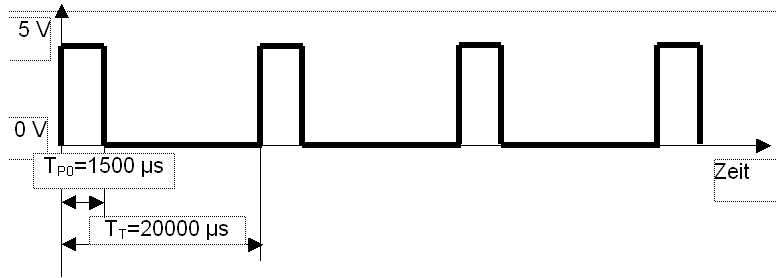 Eigenschaften Servomotor:GünstigEinfache AnsteuerungPositionen können einfach angefahren/geregelt werdenFür einfache Bewegungen Sehr kompaktNachteile:Nicht sehr genauNimmt kurzzeitig hohe Ströme aufGehört eigentlich in die Kategorie „Bastelmaterial“